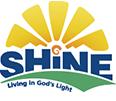 Shine! Sunday - Order of Worship Bulletin Cover – see Shine graphics / logos available at https://shinecurriculum.com/about/mediakit/  Songs – refer to Shine Songbook, Year One.  Some of these songs may also be available in the Hymnal, a Worship Book or Sing the Story or Sing the Journey.  Welcome!Opening Prayer Gathering Songs:   from SHINE Songbook:  Joyful, Joyful, We Adore Thee; All Things Bright and Beautiful; Halle, Halle, Hallelujah!  (Hold up the Shine Songbook and explain that each classroom will have a copy of this songbook and CD that will be in use throughout the year). Shining Christ’s Light TogetherScripture:   Matthew 5:14-16Worship Leader:  You are the light of the world. A city built upon a hill cannot be hid. No one after lighting a lamp puts it under the bushel basket, but on the lamp stand, and it gives light to all in the house. In the same way, let your light shine before others, so that they may see your good works and give glory to your Father in heaven. Congregation Response:  We are a reflection of God’s light; called to shine that light at home and beyond.Scripture Reflection/Meditation – Pastor (four minutes) Song:  Let Your Light Shine  p 27; track 1Known and Loved by GodScripture:  Isaiah 9:2Worship Leader: The people who walked in darkness have seen a great light; those who lived in the land of deep darkness—on them light has shined. Congregation Response:  God’s light shines amidst the darkness in our world.Scripture Reflection/Meditation – Pastor (four minutes)Song:  You Gave Us Hope p 13 – track 2What is Congregational Faith Formation?  (A Christian educator / parent or pastor can offer some thoughts here about how we are formed in our faith from cradle to grave; that Sunday School is just one way of many that we are able to pass on our faith; that everything we do as adults is modeling faith for children and youth.  Look to the Shine Together Guide for more statements on faith formation that you could adapt for this time of informal input).  (three minutes) Presentation of SHINE Bible Story Books to all households that have children age 3 – 12  and  Shine Songbooks / CD’s to households in the congregation that have children age 5 – 12.  Talk about how the Shine Story Bibles will be used each week for Gr. K – 5 and that each story includes some ideas for further conversation at home.  Tell them to read the same story together as a family.  Talk about how the Shine Songbooks will be used for all year in the classroom.  One way for them to do simple faith formation at home is to play the CD in their car to and from Church each week!  Presentation of something to all adult households, to emphasize that faith formation is for everyone!  Ideas could be:  a yellow votive / tea light candle; a sunshine sticker; a yellow light-bulb, a yellow flower bulb, a bookmark with the colorful Shine logo and a list of the scriptures that Shine will cover for the Fall.  Sharing Christ’s Light – God’s ShalomScripture:  Romans 12:2Worship Leader: Do not be conformed to this world, but be transformed by the renewing of your minds, so that you may discern what is the will of God - what is good and acceptable and perfect. 
Congregation Response: The light of Christ transforms us and gives us wisdom to do God’s will. We cooperate with God to bring healing and hope to our world.Scripture Reflection/Meditation – Pastor (four minutes)Song:  Prayer of Peace p 19; track 4Offering:      Jesus, You Fill Our Hearts with Your Love; p 16; track 18 Sharing: Individual sharing could be framed or preceded by these phrases … I am seeking God’s light or I am thankful for the way God’s light has shined on……or I pray that the light of Christ will transform…..Litany of Commitment (From Matthew 5:14-16; Romans 12:2)Leader: Today we celebrate the greatness of our God – the one who created us with minds to learn, and who opens our hearts to understand that biblical learning is for His glory.   People:  We are a reflection of God’s light; wanting children to experience the transforming power of God’s love and to shine God’s light in the world.  Arise, let your light shine.Leader:   We are thankful for teachers who teach about God’s word.  We are thankful for students who see the light of God’s word unfold before them as they study.   We are thankful for a congregation who encourages and supports the students in their efforts.People:   Let us look to God and be radiant.  Let us reflect the brightness, as nothing can hide God’s glorious light.   Arise, let your light shine.Leader:    Together, Lord, we promise to study and use our biblical learning each day, as we serve you faithfully.  We give you all the praise, honor and glory.All : We believe that expressing our faith through lives of compassionate peacemaking and service to others shows that the light is stronger than darkness.  Sending/Blessing:  Sending Song p. 31; track 22Additional Options:Have an older child read a story from the Shine On Story Bible to the younger children for a children’s time.Show the introductory video about Shine found at shinecurriculum.comAsk parents, teachers, pastors to mark their favorite Bible story in the Shine On Story Bible before you hand them out to families. Ask children or youth to write the Welcome and Opening Prayer.Ask a child or youth to be the worship leader, along with an adult, if preferred.  Invite children to play some of the songs from the Songbook as a prelude on piano or other instrument.  Invite children or youth to accompany the congregational singing.  Use one of the scriptures as a call to worship, rather than as a whole focus for one of the sections. Provide paper, crayons or markers in “Shine” colors for doodling during the service.   Or use shape-prompts on the page like part of a sun, part of a candle, etc., and have doodlers complete the object and add to it.  Display creations in hallway or sanctuary wall. Have rhythm instruments available for folks to grab as they enter the service.  If adults are too cautious, make sure the children get them.  Be sure to invite them to use them during the singing. Visuals – Use the Shine colors!  Yellow, Royal Blue, Green, Orange.Bright colored fabric draped on table or podium, with large pillar candle to be lit when first scripture is read.Different kinds of lamps or different heights of candles representing different kinds of light can be grouped on communion table. Large mirrors can be placed behind lit candles to reflect light back into congregation.  They might even see themselves in the reflection. Worship outline developed by Vicki Hinz-Ensz, Shine trainer from First Mennonite, Beatrice, NE and adapted by Marlene Bogard, Minister of Christian Formation, Western District Conference, Mennonite Church USA. Litany of Commitment by Pat Denno, First Mennonite, Newton, KS  